We heard the new program should: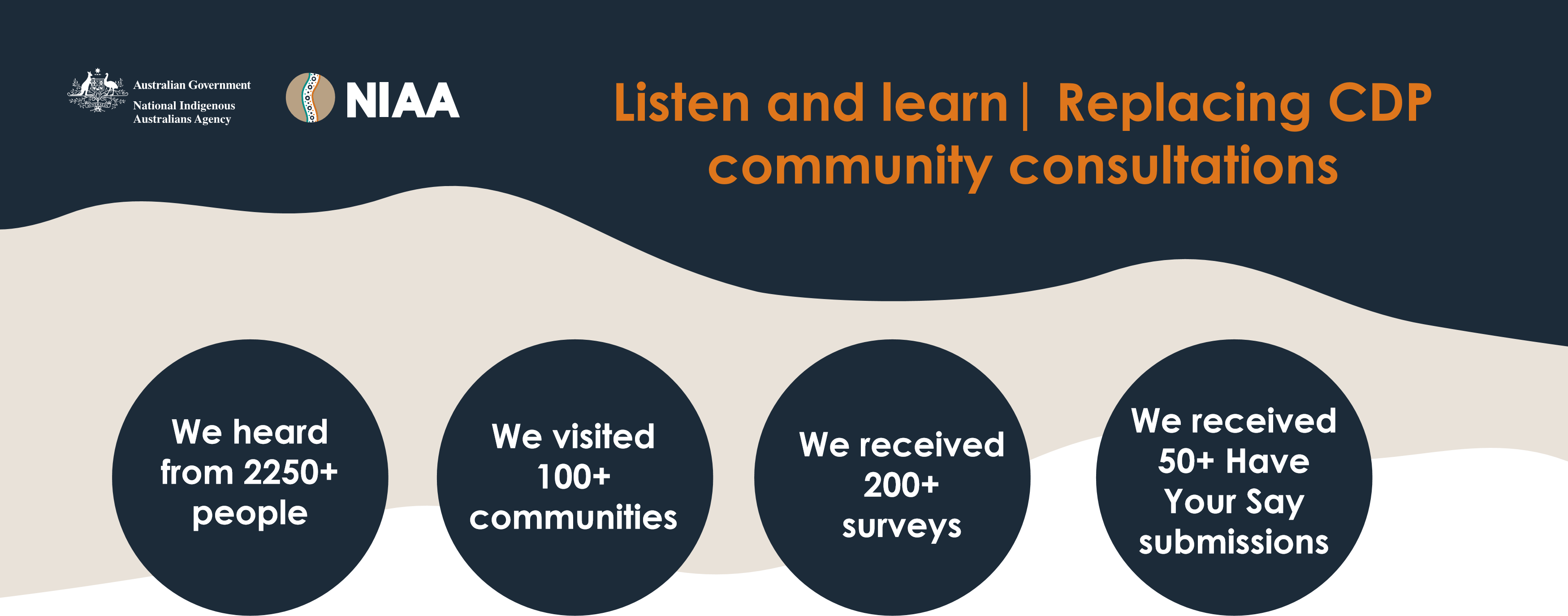 